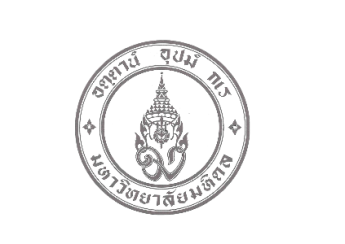 หน่วยงาน...............................................โทรศัพท์......................................โทรสาร..................ที่ อว ............./.....................วันที่.................................................................เรื่อง  รายงานความก้าวหน้าการรับทุนสนับสนุนการทำผลงานเพื่อพัฒนางานประจำสู่งานวิจัย

เรียน  คณบดีคณะเทคนิคการแพทย์
		ตามที่(ชื่อผู้ขอรับทุน)...............................................................ตำแหน่ง...................................สังกัด.....................................................ผู้รับทุนในผลงานเรื่อง..................................................................                รหัสผลงาน................................ได้รับทุนสนับสนุนการทำผลงานเพื่อพัฒนางานประจำสู่งานวิจัย ตามประกาศคณะเทคนิคการแพทย์ เรื่องรายชื่อผู้ได้รับทุนสนับสนุนการทำผลงานเพื่อพัฒนางานประจำสู่งานวิจัยเมื่อวันที่ ..........................................แล้วนั้น บัดนี้ (ชื่อผู้ขอรับทุน)........................................................... ได้จัดทำรายงานความก้าวหน้าของผลงานดังกล่าวเสร็จเรียบร้อยแล้ว (หน่วยงาน)...............................................จึงขอส่งรายงานความก้าวหน้าของผลงานดังกล่าว รายละเอียดดังเอกสารที่แนบมาพร้อมนี้		จึงเรียนมาเพื่อโปรดพิจารณาดำเนินการต่อไปด้วย จักขอบพระคุณยิ่ง			               ลงชื่อ.......................................................... (ผู้บังคับบัญชาของผู้รับทุน)
				        (..........................................................................)